URZĄD MIASTA ŻYRARDOWA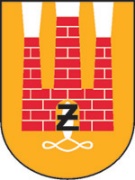 Plac Jana Pawła II Nr 1, 96-300 Żyrardów, tel.: 46 858-15-60www.zyrardow.pl, www.bip.zyrardow.plŻyrardów, 1.02.2023 r.ZP.271.2.5.2023.MP	Na podstawie art. 284 ust. 1 i 2 oraz art. 286 pkt 1 ustawy z dnia 11 września 2019 r. Prawo Zamówień Publicznych (Dz. U. 2022 r., poz. 1710 ze zm.) Zamawiający udziela wyjaśnień oraz dokonuje zmiany treści SWZ w postępowaniu o udzielenie zamówienia publicznego pn. „Wykonanie otworu poszukiwawczo-rozpoznawczego Żyrardów GT-1 w miejscowości Żyrardów zgodnie z Projektem robót geologicznych na wykonanie otworu poszukiwawczo – rozpoznawczego wód termalnych Żyrardów GT-1 w miejscowości Żyrardów”.Pytanie nr 1:W związku z zamiarem wzięcia udziału w ww. postępowaniu, zwracamy się z uprzejmą prośbą o zmniejszenie kwoty ubezpieczenia od odpowiedzialności cywilnej w zakresie prowadzonej działalności, związanej z przedmiotem zamówienia do kwoty 15 610 000,00 zł, która stanowi przewidywaną wartość zamówienia netto.Jednocześnie zwracamy uwagę, że kwota ubezpieczenia OC, to jest 20 000 000,00 zł, znacznie przekracza wartość samego kontraktu.Prosimy o uwzględnienie naszego wniosku i zmianę zapisów w Specyfikacji Warunków Zamówienia.Odpowiedź:Zamawiający wyraża zgodę na obniżenie wartości polisy OC do kwoty 15 610 000,00 zł.W związku z powyższym, Zamawiający dokonuje zmiany treści SWZ.  Rozdział X pkt 3 otrzymuje brzmienie:                                                                    „Zamawiający wymaga wykazania przez Wykonawcę, że jest ubezpieczony od odpowiedzialności cywilnej w zakresie prowadzonej działalności związanej z przedmiotem zamówienia na kwotę nie mniejszą niż: 15 610 000,00 zł. Z uwagi na powyższe, Zamawiający dokonuje zmiany treści ogłoszenia o zamówieniu.